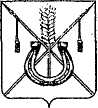 АДМИНИСТРАЦИЯ КОРЕНОВСКОГО ГОРОДСКОГО ПОСЕЛЕНИЯКОРЕНОВСКОГО РАЙОНАПОСТАНОВЛЕНИЕот 09.08.2016   		                                                  			  № 1473. КореновскО внесении изменения в постановление администрацииКореновского городского поселения Кореновского районаот 20 июня 2016 года № 1124 «Об утверждении Правилпредоставления молодым семьям социальных выплат из бюджета Кореновского городского поселения Кореновского района наприобретение (строительство) жилья и их использования»В соответствии с постановлением Правительства Российской Федерации от 17 декабря 2010 года № 1050 «О федеральной целевой программе «Жилище» на 2015-2020 годы, приказом Министерства топливно-энергетического комплекса и жилищно-коммунального хозяйства Краснодарского края от                        2 марта 2016 года № 68 «О реализации подпрограммы «Обеспечение                       жильем молодых семей» федеральной целевой программы «Жилище»                             на 2015-2020 годы, в целях приведения муниципального правового акта в соответствие с действующим законодательством, администрация Кореновского городского поселения Кореновского района п о с т а н о в л я е т:1. Внести в постановление администрации Кореновского городского поселения Кореновского района от 20 июня 2016 года № 1124 «Об утверждении Правил предоставления молодым семьям социальных выплат из бюджета Кореновского городского поселения Кореновского района на приобретение (строительство) жилья и их использования» следующие изменения:1.1. Пункт 34 раздела 3 приложения к постановлению изложить в следующей редакции: «34. Молодой семье - участнице подпрограммы при рождении (усыновлении) одного ребенка предоставляется дополнительная социальная выплата за счет средств местного бюджета в размере не менее 5 процентов расчетной (средней) стоимости жилья, исчисленной на дату утверждения сводного списка претендентов. Данная социальная выплата перечисляется на банковский счет, открытый владельцем свидетельства, на основании постановления администрации Кореновского городского поселения Кореновского района о предоставлении молодой семьей дополнительной социальной выплаты при рождении (усыновлении) ребенка, и используется для оплаты части расходов, связанных с приобретением жилого помещения или созданием объекта индивидуального жилищного строительства.   Дополнительная социальная выплата предоставляется в следующем порядке:молодая семья подает исполнителю заявление в произвольной форме о предоставлении социальной выплаты;оригинал и копия свидетельства о рождении (усыновлении) ребенка (детей).».2. Общему отделу администрации Кореновского городского поселения Кореновского района (Воротникова) официально обнародовать настоящее постановление и обеспечить его размещение на официальном сайте администрации Кореновского городского поселения Кореновского района в информационно-телекоммуникационной сети «Интернет».3. Постановление вступает в силу после его официального обнародования.ГлаваКореновского городского поселения Кореновского района                                                                                Е.Н. Пергун